PENGARUH KEPEMIMPINAN TERHADAP KINERJA KARYAWAN PADA PT. MAJU JAYA BERKAT PROPERTINDOBANDUNGSKRIPSIDiajukan untuk memenuhi  salah satu syratDalam menempuh Ujian Sidang  Sarjana Program Strata Pada Program Studi Ilmu Administrasi BisnisOleh:ANITA SIHOMBING142040096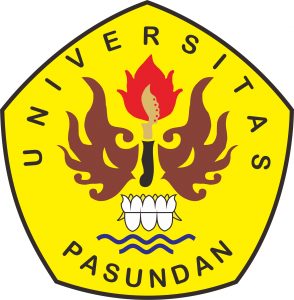 FAKULTAS ILMU SOSIAL DAN ILMU POLITIKUNIVERSITAS PASUNDANBANDUNG2018